Una casa loca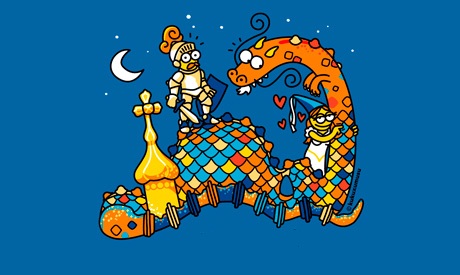 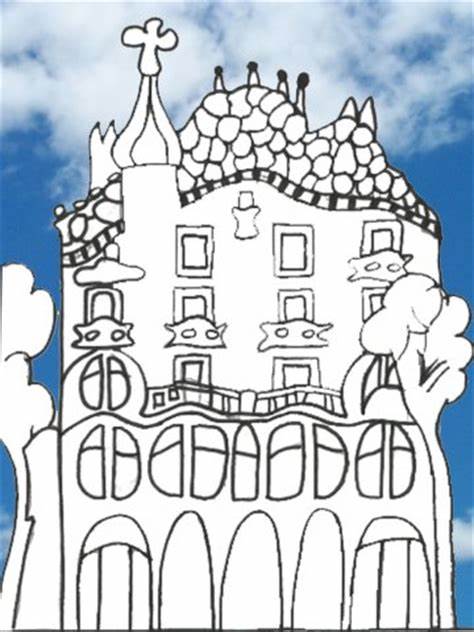 Escucha la grabación.Completa el cuadro siguiente con las informaciones dadas.Escucha una segunda vez y contesta a las preguntas.¿Cómo se califica la arquitectura? ……………………………………………………………………………………………..¿Qué elementos tiene el edificio? …………………………………………………………………………………………………¿Qué colores hay? …………………………………………………………………………………………………………………………..¿Qué forma tiene el tejado? ………………………………………………………………………………………………¿A qué leyenda (légende) remite esta casa? ………………………………………………………………………………Vuelve a escuchar una tercera vez el audio y elige la opción correcta.El arquitecto diseña...   todo el edificio      solo la estructura del edificio  En el edificio... solo hay un apartamento con habitantes    todos los apartamentos tienen habitantes  El dragón...		es un símbolo español    		 es un símbolo de Barcelona  San Jorge es...	 un héroe medieval 		  un héroe actual    Ve el vídeo de promoción de la casa y contesta.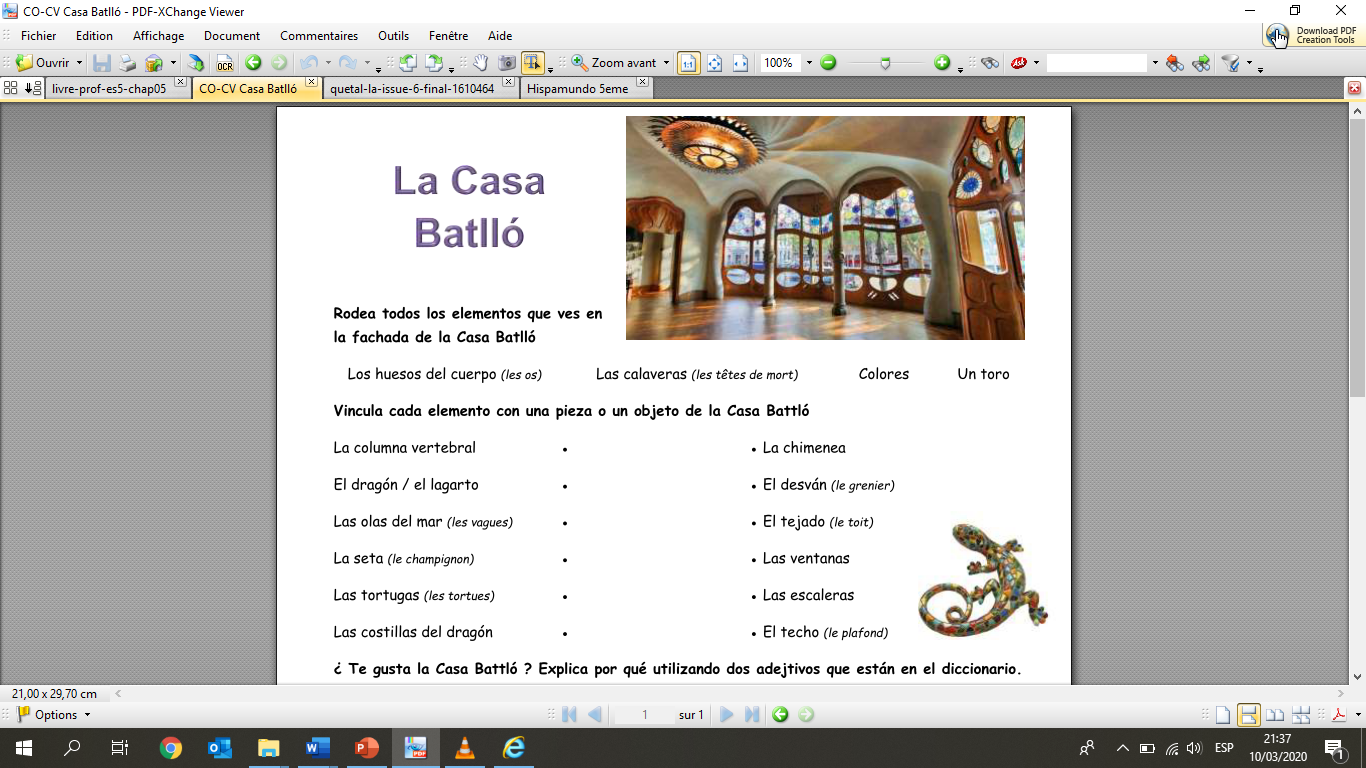 Lee las frases siguientes y subraya las palabras intrusas. Luego, corrígelas con la ayuda del texto.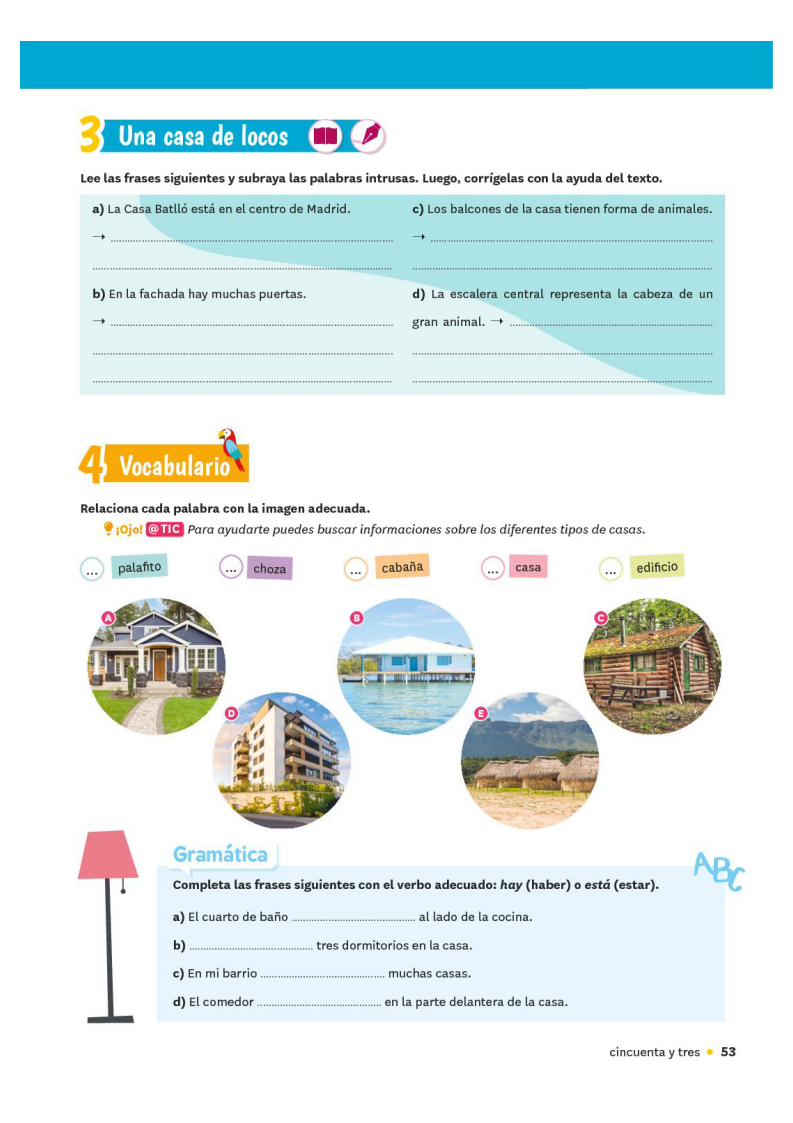 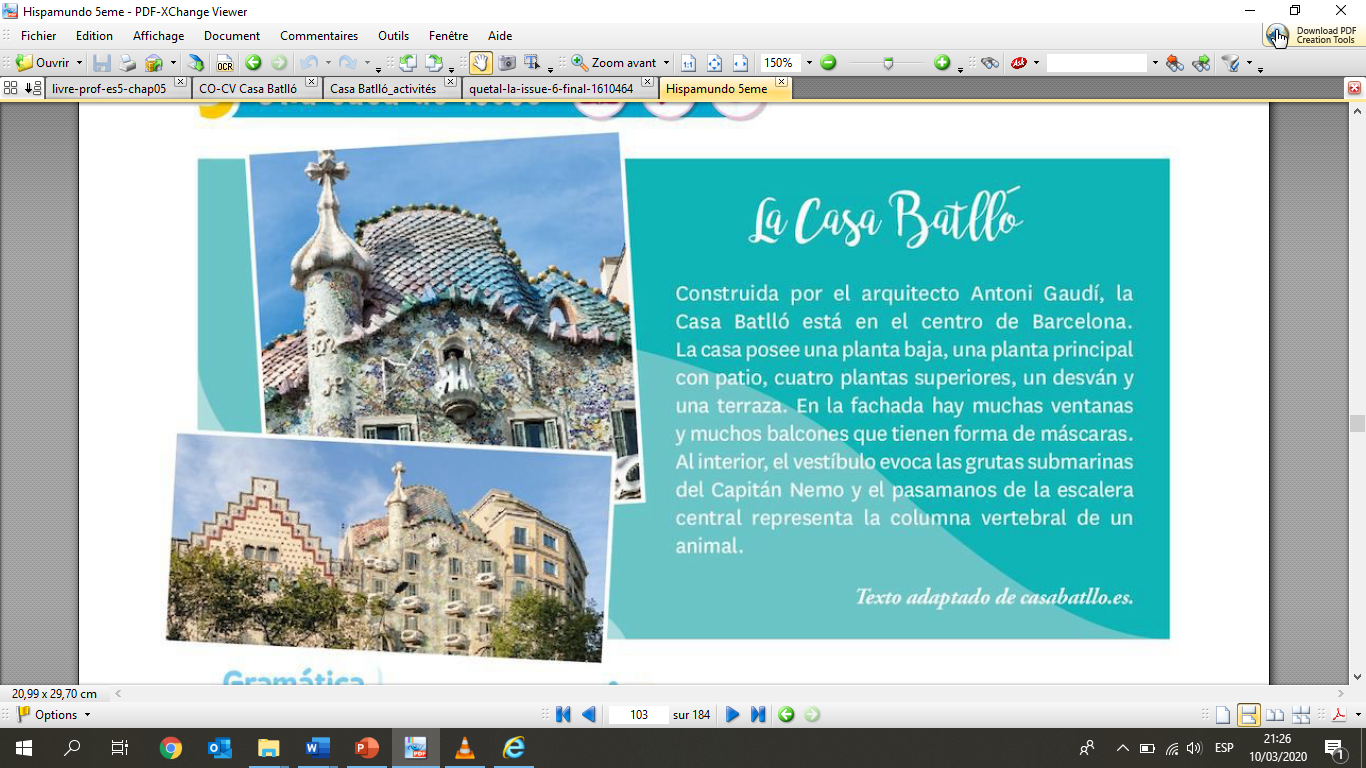 Nombre de la casaNombre del arquitectoFecha de construcciónLugarMovimiento artísticoModernismoNúmero de plantasNúmero de apartamentos